Checklist for Licensing of Social Work Agency (SWA) Already ImplementingName of Agency	: __________________________________________________Address               	: __________________________________________________Areas of Coverage 	: __________________________________________________Scope of Operation:      Nationwide/ more than one (1) region	      Operating only in one (1) regionPut a check (√) in the corresponding box if the document is available or (X) mark if not.Notes: For purposes of compliance with RA 11032, The Ease of Doing Business Act, those documentary requirements earlier submitted during the registration and licensing processes that are also required for accreditation and no changes was made as attested by the applicant organization, shall be deemed acceptable during the accreditation application process. Similarly, during the renewal process of accreditation, on top of the basic  documents and those documents that are valid only for one year, and those needed to be  updated shall be required Details of these shall be stated in the manual of operation. 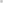 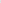 AvailableList of Documentary RequirementsList of Documentary RequirementsRemarks11Duly Accomplished and Notarized Application FormDuly Accomplished and Notarized Application Form22Manual of Operation containing the SWDAs’ program and administrative policies, procedures and strategies to attain its purpose/s, among others (Please see Annex 4. DSWD-RLA-004 Guide in the Preparation of Manual of Operation, as attached)Manual of Operation containing the SWDAs’ program and administrative policies, procedures and strategies to attain its purpose/s, among others (Please see Annex 4. DSWD-RLA-004 Guide in the Preparation of Manual of Operation, as attached)33Profile of Board of TrusteesProfile of Board of Trustees44Profile of Employees and VolunteersFor Social Work Agency, to consider the following staff requirement:At least one (1) RSW to supervise and take charge of its social work functions for residential care agencies and community based agencies that caters to beneficiaries that requires social case managementFor Center Based (Residential Based), to observe the caseload requirement of client ratio of the social worker and houseparentFor Center Based (Non-Residential Based), to observe at least one (1) full time social worker for drop in center, processing center and vocational rehabilitation center while for senior citizens center and the like, a part-time social worker is consideredFor community based, implementing community development or community organizing, any of the following shall be hired in full/part time basis per region:Graduate of Bachelor Degree in Social Work or Community Development; orOther professionals who have at least three (3) year work of experiences in the field of social welfare and developmentProfile of Employees and VolunteersFor Social Work Agency, to consider the following staff requirement:At least one (1) RSW to supervise and take charge of its social work functions for residential care agencies and community based agencies that caters to beneficiaries that requires social case managementFor Center Based (Residential Based), to observe the caseload requirement of client ratio of the social worker and houseparentFor Center Based (Non-Residential Based), to observe at least one (1) full time social worker for drop in center, processing center and vocational rehabilitation center while for senior citizens center and the like, a part-time social worker is consideredFor community based, implementing community development or community organizing, any of the following shall be hired in full/part time basis per region:Graduate of Bachelor Degree in Social Work or Community Development; orOther professionals who have at least three (3) year work of experiences in the field of social welfare and development55Certified True Copy of General Information Sheet (GIS) issued by SEC or any regulatory agencies *Undertaking to Comply with the Requirements per memo of the Secretary dated February 4, 2022Certified True Copy of General Information Sheet (GIS) issued by SEC or any regulatory agencies *Undertaking to Comply with the Requirements per memo of the Secretary dated February 4, 202266Certificate of No Derogatory Record information issued by SEC (except those in operation for less than six months upon filing of the application)*Undertaking to Comply with the Requirements per memo of the Secretary dated February 4, 2022Certificate of No Derogatory Record information issued by SEC (except those in operation for less than six months upon filing of the application)*Undertaking to Comply with the Requirements per memo of the Secretary dated February 4, 202277ABSNET Membership
Certification from the Regional ABSNET (RAB) President/Chairperson of the Cluster ABSNET (CAB) or the authorized ABSNET Officer attesting the active ABSNET membership of the applicant SWAABSNET Membership
Certification from the Regional ABSNET (RAB) President/Chairperson of the Cluster ABSNET (CAB) or the authorized ABSNET Officer attesting the active ABSNET membership of the applicant SWA88Declaration of Commitment from the applicant SWDA of no support to tobacco in compliance with provisions of Executive Order No. 26 of 2017 (Providing for the Establishment of Smoke-Free Environments in Public and Enclosed Places) and RA No. 9211 (Tobacco Regulation Act of 2003)Declaration of Commitment from the applicant SWDA of no support to tobacco in compliance with provisions of Executive Order No. 26 of 2017 (Providing for the Establishment of Smoke-Free Environments in Public and Enclosed Places) and RA No. 9211 (Tobacco Regulation Act of 2003)99Duly signed Work and financial Plan for the two (2) succeeding yearsDuly signed Work and financial Plan for the two (2) succeeding years1010Notarized Updated Certification from the Board of Trustees and/or the funding agency to financially support the organization to operate for at least two yearsNotarized Updated Certification from the Board of Trustees and/or the funding agency to financially support the organization to operate for at least two years1111Annual Accomplishment Report of the previous yearAnnual Accomplishment Report of the previous year1212Audited Financial Report of the previous year submitted to SEC and/or Bureau of Internal Revenue (BIR) shall be accepted; and/orFinancial report based on the DSWD template shall also be submitted. For those SWDAs with a total revenue of less than Php500,000.00, an unaudited financial statement prepared by the Financial Officer and concurred by the Head of Agency, may sufficeAudited Financial Report of the previous year submitted to SEC and/or Bureau of Internal Revenue (BIR) shall be accepted; and/orFinancial report based on the DSWD template shall also be submitted. For those SWDAs with a total revenue of less than Php500,000.00, an unaudited financial statement prepared by the Financial Officer and concurred by the Head of Agency, may suffice1313Profile of clients/community being served for the preceding and current yearProfile of clients/community being served for the preceding and current year1414For those operating in more than one (1) region:List of main and satellite/branch offices with contact details, if anyFor those operating in more than one (1) region:List of main and satellite/branch offices with contact details, if any1414Any of the following attesting to the existence and status of operation of the organization in the area/s of jurisdiction:Validation report from the concerned DSWD Field OfficeCertification from Cluster ABSNETCertification from the LGUsThere is no need to get a validation report/certification of existence for the region where the main office of the applicant is locatedAny of the following attesting to the existence and status of operation of the organization in the area/s of jurisdiction:Validation report from the concerned DSWD Field OfficeCertification from Cluster ABSNETCertification from the LGUsThere is no need to get a validation report/certification of existence for the region where the main office of the applicant is located1515For applicant SWA implementing Child Placement Services.Certification from DSWD or photocopy of the certificate of training attended by the hired RSW related to child placement serviceFor applicant SWA implementing Child Placement Services.Certification from DSWD or photocopy of the certificate of training attended by the hired RSW related to child placement service1616For Center Based (Residential Based and Non-Residential Based) Copy of the valid safety certificates namely:Occupancy permit (only for new buildings) or Annual Building Inspection/Structural Safety Certificate (for old buildings) For Center Based (Residential Based and Non-Residential Based) Copy of the valid safety certificates namely:Occupancy permit (only for new buildings) or Annual Building Inspection/Structural Safety Certificate (for old buildings) 1616Fire Safety Inspection CertificateFire Safety Inspection Certificate1616Water Potability Certificate or  Sanitary PermitWater Potability Certificate or  Sanitary Permit1717For applicant serving within the Ancestral Domains of Indigenous people (IP) – Photocopy of NGO Accreditation from the NCIPIf none, certification from the head of agency that no IP beneficiaries *On hold until June 30, 2022  For applicant serving within the Ancestral Domains of Indigenous people (IP) – Photocopy of NGO Accreditation from the NCIPIf none, certification from the head of agency that no IP beneficiaries *On hold until June 30, 2022  1818For applicant with past and current partnership with the DSWD that involved transfer of funds Certification from DSWD Office and/or other concerned government agencies that the applicant is free from any    financial liability /obligation. If none, certification from the head of agency that no funds/grants received from any of the government agencies.For applicant with past and current partnership with the DSWD that involved transfer of funds Certification from DSWD Office and/or other concerned government agencies that the applicant is free from any    financial liability /obligation. If none, certification from the head of agency that no funds/grants received from any of the government agencies.1919Duly Accomplished Data Privacy Consent Form (In compliance with the Data Privacy Act of 2021)Duly Accomplished Data Privacy Consent Form (In compliance with the Data Privacy Act of 2021)2020Copy of Official Receipt (OR) of processing fee on licensing amounting to P1,000.00Copy of Official Receipt (OR) of processing fee on licensing amounting to P1,000.002121Undertaking to comply with the requirements on the application for License to Operate and/or Accreditation of Programs and ServicesUndertaking to comply with the requirements on the application for License to Operate and/or Accreditation of Programs and ServicesOther documents submitted by the SWDAs :Other documents submitted by the SWDAs :Other documents submitted by the SWDAs :Other documents submitted by the SWDAs :Other documents submitted by the SWDAs :Other documents submitted by the SWDAs :Remarks:	                For endorsement               For submission of lacking documents Remarks:	                For endorsement               For submission of lacking documents Remarks:	                For endorsement               For submission of lacking documents Remarks:	                For endorsement               For submission of lacking documents Remarks:	                For endorsement               For submission of lacking documents Remarks:	                For endorsement               For submission of lacking documents Remarks:	                For endorsement               For submission of lacking documents Reviewed by:                                                                                Reviewed by:                                                                                Reviewed by:                                                                                Reviewed by:                                                                                Reviewed by:                                                                                Reviewed by:                                                                                Reviewed by:                                                                                